Самое ценное, что у нас есть – ЖИЗНЬ! Жизнь и здоровье детей – это особая ценность, и никто не имеет право посягать на неё. Законными представителями ребенка при осуществлении им своих прав являются родители или лица, их заменяющие. Обязанности по воспитанию детей родители и лица, их заменяющие, несут до совершеннолетия ребёнка.В соответствии с частью 2 статьи 38 Конституции РФ забота о детях, их воспитании - равное право и обязанность обоих родителей. Согласно части 1 статьи 63 Семейного кодекса Российской Федерации родители несут ответственность за воспитание и развитие своих детей. Они обязаны заботиться об их здоровье, физическом, психическом, духовном и нравственном развитии.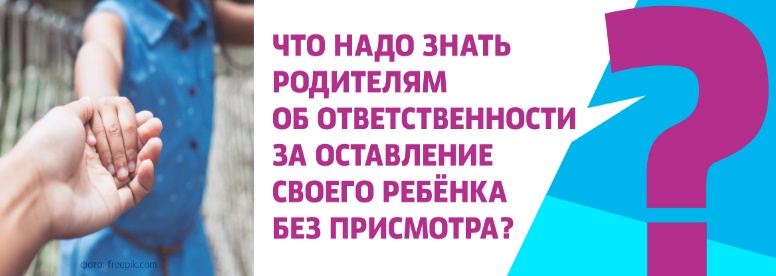 Законодательством Российской Федерации за оставление несовершеннолетнего ребенка без присмотра предусмотрена как административная, так уголовная ответственность.Согласно части 1 статьи 5.35 КоАП РФ неисполнение или ненадлежащее исполнение родителями или иными законными представителями несовершеннолетних обязанностей по содержанию, воспитанию, обучению, защите прав и интересов несовершеннолетних - влечет предупреждение или наложение административного штрафа в размере от ста до пятисот рублей.Согласно статьи 156 УК РФ неисполнение или ненадлежащее исполнение обязанностей по воспитанию несовершеннолетнего родителем или иным лицом, на которое возложены эти обязанности, наказывается:-штрафом в размере 100 000 рублей или в размере заработной платы или иного дохода осужденного за период до 1 года,-обязательными работами на срок до 440 часов,-исправительными работами на срок до 2 лет,-принудительными работами на срок до 3 лет с лишением права занимать определенные должности или заниматься определенной деятельностью на срок до 5 лет или без такового,-лишением свободы на срок до 3 лет с лишением права занимать определенные должности или заниматься определенной деятельностью на срок до 5 лет или без такового.ЛИВЕНСКАЯ МЕЖРАЙОННАЯ ПРОКУРАТУРАРАЗЪЯСНЯЕТ«Ответственность законных представителей за ненадлежащее исполнение обязанностей по воспитанию несовершеннолетнего»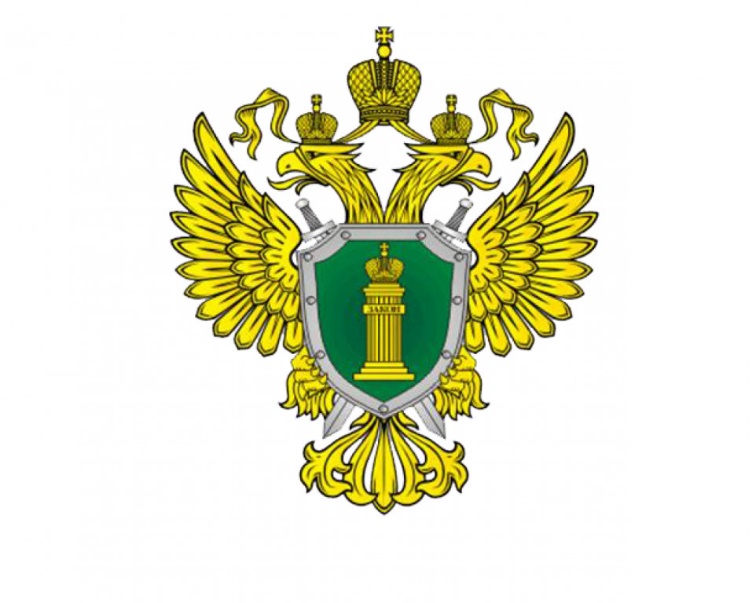 2020